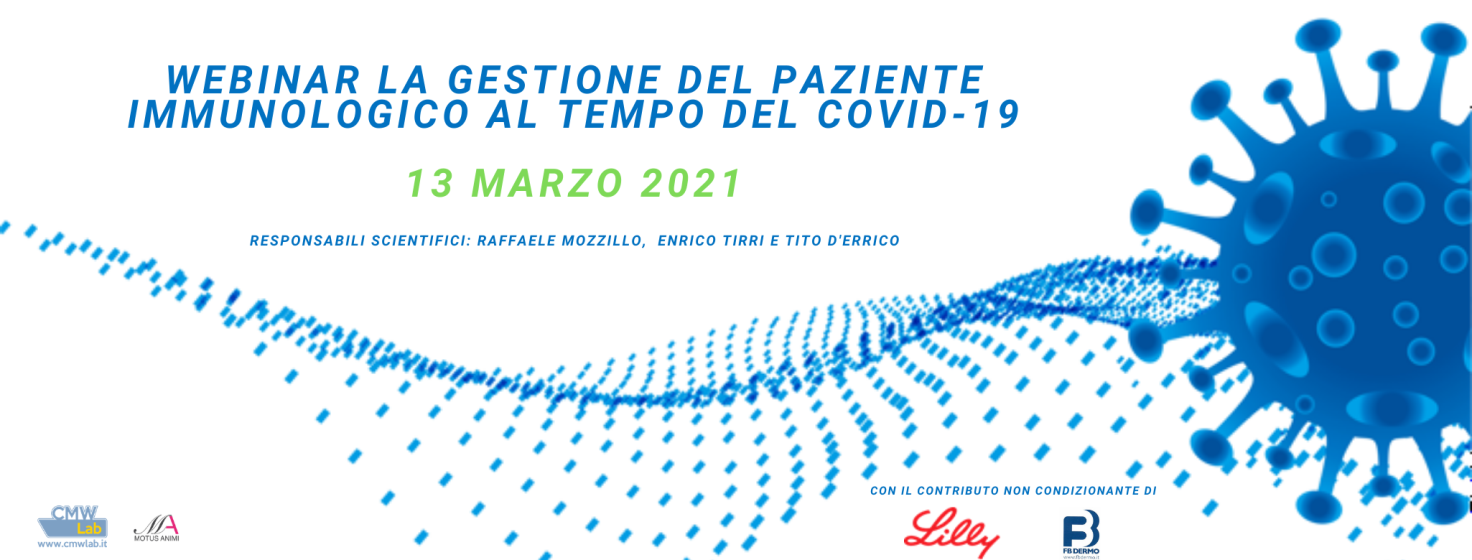 SCHEDA DI ISCRIZIONEDA INVIARE VIA MAIL A : segreteriaorganizzativa@cmwlab.itCOGNOME..........................................................................NOME.............................................................................LUOGO E DATA DI NASCITA…………………………………………………….. CODICE FISCALE………………………………………………….RESIDENTE IN VIA.......................................................................................CITTÀ......................................................TEL/FAX...............................................................................EMAIL..............................................................................PROFESSIONE :          MEDICO CHIRURGO            BIOLOGO          FARMACISTA	      INFERMIERE      SPECIALIZZAZIONE :  …………………………………………………………………………………………………………………………….RUOLO ATTUALMENTE RICOPERTO:               LIBERO PROFESSIONISTA	DIPENDENTE	CONVENZIONATO	                Data	                                                                          firma______________________________                                                           ________________________________                                                                   